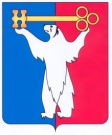 АДМИНИСТРАЦИЯ ГОРОДА НОРИЛЬСКАКРАСНОЯРСКОГО КРАЯПОСТАНОВЛЕНИЕ30.08.2016                                           г. Норильск                                               № 455Об утверждении Примерного положения об оплате труда работников муниципальных бюджетных учреждений дополнительного образования, подведомственных Управлению по спорту Администрации города Норильска В соответствии с Трудовым кодексом Российской Федерации, постановлением Администрации города Норильска от 29.03.2016 № 181 «О системе оплаты труда работников муниципальных учреждений муниципального образования город Норильск»,ПОСТАНОВЛЯЮ:1. Утвердить Примерное положение об оплате труда работников муниципальных бюджетных учреждений дополнительного образования, подведомственных Управлению по спорту Администрации города Норильска (прилагается).2. Руководителям муниципальных бюджетных учреждений дополнительного образования, подведомственных Управлению по спорту Администрации города Норильска, в срок до 01.10.2016 разработать и утвердить в соответствии с настоящим постановлением в установленном законом порядке Положения об оплате труда работников возглавляемых ими учреждений.3. Приостановить действие пункта 4.7 Положения, утвержденного пунктом 1 настоящего постановления, на период действия регионального соглашения о минимальной заработной плате в Красноярском крае, заключенного в установленном статьей 133.1 Трудового кодекса Российской Федерации порядке.4. Признать утратившими силу:постановление Администрации города Норильска от 28.06.2013 № 307 «Об утверждении Примерного положения об оплате труда работников муниципальных бюджетных образовательных учреждений дополнительного образования детей, подведомственных Управлению по спорту, туризму и молодежной политике Администрации города Норильска»;постановление Администрации города Норильска от 09.09.2013 № 402 «О внесении изменений в постановление Администрации города Норильска от 28.06.2013 № 307»;постановление Администрации города Норильска от 09.10.2013 № 436 «О внесении изменений в постановление Администрации города Норильска от 28.06.2013 № 307»;постановление Администрации города Норильска от 12.11.2013 № 500 «О внесении изменений в постановление Администрации города Норильска от 28.06.2013 № 307 «Об утверждении Примерного положения об оплате труда работников муниципальных бюджетных образовательных учреждений дополнительного образования детей, подведомственных Управлению по спорту, туризму и молодежной политике Администрации города Норильска»;постановление Администрации города Норильска от 12.12.2013 № 547 «О внесении изменений в постановление Администрации города Норильска от 28.06.2013 № 307 «Об утверждении Примерного положения об оплате труда работников муниципальных бюджетных образовательных учреждений дополнительного образования детей, подведомственных Управлению по спорту, туризму и молодежной политике Администрации города Норильска»;постановление Администрации города Норильска от 27.12.2013 № 547 «О внесении изменений в постановление Администрации города Норильска от 28.06.2013 № 307 «Об утверждении Примерного положения об оплате труда работников муниципальных бюджетных образовательных учреждений дополнительного образования детей, подведомственных Управлению по спорту, туризму и молодежной политике Администрации города Норильска»;постановление Администрации города Норильска от 27.12.2013 № 575 «О внесении изменений в постановление Администрации города Норильска от 28.06.2013 № 307»;постановление Администрации города Норильска от 17.02.2014 № 58 «О внесении изменений в постановление Администрации города Норильска от 28.06.2013 № 307 «Об утверждении Примерного положения об оплате труда работников муниципальных бюджетных образовательных учреждений дополнительного образования детей, подведомственных Управлению по спорту, туризму и молодежной политике Администрации города Норильска»;абзац пятнадцатый пункта 1 постановления Администрации города Норильска от 30.04.2014 № 233 «О внесении изменений в отдельные постановления Администрации города Норильска»;постановление Администрации города Норильска от 27.06.2014 № 371 «О внесении изменений в постановление Администрации города Норильска от 28.06.2013 № 307»;постановление Администрации города Норильска от 07.11.2014 № 621 «О внесении изменений в постановление Администрации города Норильска от 28.06.2013 № 307»;постановление Администрации города Норильска от 02.12.2014 № 675 «О внесении изменений в постановление Администрации города Норильска от 28.06.2013 № 307»;постановление Администрации города Норильска от 03.08.2015 № 401 «О внесении изменений в постановление Администрации города Норильска от 28.06.2013 № 307»;постановление Администрации города Норильска от 10.05.2016 № 257 «О внесении изменений в постановление Администрации города Норильска от 28.06.2013 № 307».5. Опубликовать настоящее постановление в газете «Заполярная правда» и разместить его на официальном сайте муниципального образования город Норильск.6. Настоящее постановление вступает в силу с 01.10.2016.И.о. Руководителя Администрации города Норильска		      А.П. МитленкоУТВЕРЖДЕНО постановлением Администрации города Норильскаот 30.08.2016 № 455Примерное положение об оплате труда работников муниципальных бюджетных учреждений дополнительного образования, подведомственных Управлению по спорту Администрации города Норильска1. Общие положенияНастоящее Положение регулирует порядок и условия оплаты труда работников муниципальных бюджетных учреждений дополнительного образования, подведомственных Управлению по спорту Администрации города Норильска (далее – учреждения). Действие настоящего Положения не регулирует условия оплаты труда руководителей, заместителей руководителей учреждений.Заработная платы работников учреждений включает в себя:- оклады (должностные оклады);- выплаты компенсационного характера;- выплаты стимулирующего характера.Работникам учреждения в случаях, установленных настоящим Положением, осуществляется выплата материальной помощи.Работникам учреждения не могут осуществляться выплаты, не предусмотренные настоящим Положением.2. Оклады (должностные оклады)2.1. Размеры окладов (должностных окладов) конкретным работникам устанавливаются руководителем учреждения на основе требований к профессиональной подготовке и уровню квалификации, которые необходимы для осуществления соответствующей профессиональной деятельности, с учетом сложности и объема выполняемой работы в соответствии с размерами окладов (должностных окладов), определенных в коллективном договоре, локальном нормативном акте учреждения, настоящем Положении.2.2. В локальном нормативном акте размеры окладов (должностных окладов) заработной платы устанавливаются не ниже минимальных размеров окладов (должностных окладов), определяемых по квалификационным уровням профессиональных квалификационных групп (далее – ПКГ) и отдельным должностям, не включенным в профессиональные квалификационные группы (далее – минимальные размеры окладов (должностных окладов)).2.3. Минимальные размеры окладов (должностных окладов) работников учреждений, соответствующих квалификационным уровням ПКГ, утвержденным приказом Министерства здравоохранения и социального развития Российской Федерации от 05.05.2008 № 216н «Об утверждении профессиональных квалификационных групп должностей работников образования», устанавливаются в следующих размерах:2.4. Минимальные размеры окладов (должностных окладов) работников учреждений, соответствующих квалификационным уровням ПКГ, утвержденным приказом Министерства здравоохранения и социального развития Российской Федерации от 27.02.2012 № 165н «Об утверждении профессиональных квалификационных групп должностей работников физической культуры и спорта», устанавливаются в следующих размерах:<*> Для должности «спортсмен-инструктор», отнесенной к первому квалификационному уровню, минимальный размер оклада (должностного оклада) устанавливается в размере 8 640 рублей.2.5. Минимальные размеры окладов (должностных окладов) работников общеотраслевых должностей руководителей, специалистов и служащих учреждений устанавливаются на основе ПКГ, утвержденных приказом Министерства здравоохранения и социального развития Российской Федерации от 29.05.2008            № 247н «Об утверждении профессиональных квалификационных групп общеотраслевых должностей руководителей, специалистов и служащих»:2.6. Минимальные размеры окладов (должностных окладов) работников, осуществляющих профессиональную деятельность по общеотраслевым профессиям рабочих, устанавливаются на основе ПКГ, утвержденных приказом Министерства здравоохранения и социального развития Российской Федерации от 29.05.2008             № 248н «Об утверждении профессиональных квалификационных групп общеотраслевых профессий рабочих»:3. Выплаты компенсационного характера3.1. К выплатам компенсационного характера относятся:выплаты за работу в местностях с особыми климатическими условиями;выплаты за работу в условиях, отклоняющихся от нормальных;выплаты работникам, занятым на работах с вредными и (или) опасными условиями труда;надбавка для работников в возрасте до 30 лет, проживших на территории муниципального образования город Норильск не менее 5 лет и заключивших после 1 января 2005 года трудовые договоры с муниципальными учреждениями, органами местного самоуправления муниципального образования город Норильск.Выплаты компенсационного характера работникам учреждения устанавливаются к окладу (должностному окладу), если иное не установлено федеральными законами, иными нормативными правовыми актами Российской Федерации, нормативными правовыми актами органов местного самоуправления муниципального образования город Норильск.3.2. Выплаты работникам, занятым на работах с вредными и (или) опасными условиями труда, устанавливаются на основании статьи 147 Трудового кодекса Российской Федерации.Выплата за работу во вредных и (или) опасных условиях труда устанавливается в зависимости от подкласса, определенного по результатам специальной оценки условий труда, в размере от 4 до 12 процентов от оклада (должностного оклада).Конкретные размеры компенсационных выплат работникам учреждения, занятым на работах с вредными и (или) опасными условиями труда, устанавливаются положением об оплате труда работников учреждения.Если по итогам специальной оценки условий труда определено, что условия труда на рабочем месте оптимальны, либо допустимы, осуществление указанной выплаты не производится.3.3. Работникам учреждения могут быть установлены следующие выплаты за работу в условиях, отклоняющихся от нормальных:- за работу в ночное время;- за совмещение профессий (должностей), расширение зоны обслуживания, исполнение обязанностей временно отсутствующего работника без освобождения от основной работы, увеличение объема работ;- за сверхурочную работу;- за работу в выходные и нерабочие праздничные дни.3.3.1. Доплата за работу в ночное время производится работникам учреждения в размере 35% от части оклада (должностного оклада), исчисленной пропорционально отработанному в ночное время в течении месяца времени относительно нормы рабочего времени. Ночным считается время с 22 часов до 6 часов.Основанием для оплаты труда в ночное время служит график сменности, табель учета рабочего времени.3.3.2. Размер доплаты за совмещение профессий (должностей), расширение зоны обслуживания, исполнение обязанностей временно отсутствующего работника без освобождения от основной работы, увеличение объема работ и срок, на который устанавливается доплата, определяется по письменному соглашению сторон с учетом содержания и объема дополнительной работы, но не более 50% оклада (должностного оклада) по замещаемой должности. Общий размер вышеуказанных доплат не может превышать 100% оклада (должностного оклада) по основной замещаемой работником должности.3.3.3. Размер компенсационной выплаты за сверхурочную работу составляет:- за каждый из первых двух часов сверхурочной работы – не менее полуторного размера часовой ставки (части оклада (должностного оклада) за один час работы);- за последующие часы – не менее двойного размера часовой ставки (части оклада (должностного оклада) за один час работы).По желанию работника учреждения сверхурочная работа вместо повышенной оплаты может компенсироваться предоставлением дополнительного времени отдыха, но не менее времени, отработанного сверхурочно.Основанием для оплаты труда за сверхурочную работу является табель учета рабочего времени.3.3.4. Оплата труда в выходные и нерабочие праздничные дни производится на основании статьи 153 Трудового кодекса Российской Федерации. Размер компенсационной выплаты за работу в выходные и нерабочие праздничные дни осуществляется:- в размере не менее одинарной дневной или часовой ставки (части оклада (должностного оклада) за день или час работы) сверх оклада (должностного оклада), если работа в выходной или нерабочий праздничный день производилась в пределах месячной нормы рабочего времени; - в размере не менее двойной дневной или часовой ставки (части оклада (должностного оклада) за день или час работы) сверх оклада (должностного оклада), если работа производилась сверх месячной нормы рабочего времени.Основанием для оплаты труда в выходные и нерабочие праздничные дни является приказ руководителя учреждения, график сменности работы, табель учета рабочего времени.3.4. Работникам учреждения в возрасте до 30 лет, прожившим на территории муниципального образования город Норильск не менее 5 лет и заключившим после 1 января 2005 года трудовые договоры с муниципальными учреждениями, органами местного самоуправления муниципального образования город Норильск, устанавливается надбавка в размере 80%. Данная надбавка уменьшается пропорционально размеру процентной надбавки к заработной плате за стаж работы в районах Крайнего Севера, предусмотренной статьей 317 Трудового кодекса Российской Федерации, установленной в порядке, предусмотренном Постановлением Совета Министров РСФСР от 22.10.1990 № 458 «Об упорядочении компенсации гражданам, проживающим в районах Крайнего Севера». На данную выплату районный коэффициент и надбавка к заработной плате за стаж работы в районах Крайнего Севера и приравненных к ним местностях не начисляются. 3.5. В случаях, определенных законодательством Российской Федерации и Красноярского края, к заработной плате работников учреждений устанавливаются районный коэффициент, процентная надбавка к заработной плате за стаж работы в районах Крайнего Севера и приравненных к ним местностях.4. Выплаты стимулирующего характера 4.1. К выплатам стимулирующего характера относятся: выплаты за важность выполняемой работы, степень самостоятельности и ответственности при выполнении поставленных задач; выплаты за качество выполняемых работ; персональные выплаты; выплаты по итогам работы.4.2. Персональные выплаты устанавливаются: за наличие квалификационной категории; за опыт работы при наличии ученой степени, почетного звания, знака отличия, спортивного звания, спортивного разряда; за сложность; за напряженность и особый режим работы; в целях обеспечения региональной выплаты, предусмотренной пунктом 4.7 настоящего Положения; в целях обеспечения заработной платы работника учреждения на уровне размера минимальной заработной платы, предусмотренной пунктом 4.8 настоящего Положения;  за работу в муниципальном образовании город Норильск; молодым специалистам (пункт 4.10 настоящего Положения).Абсолютный размер персональных выплат: за квалификационную категорию, опыт работы, сложность, напряженность и особый режим работы, молодым специалистам в целях повышения уровня оплаты труда, установленных в процентном отношении к окладу (должностному окладу) работника учреждения, исчисляется из оклада (должностного оклада), работника учреждения с учетом педагогической нагрузки и без учета иных повышений, доплат, надбавок, выплат и выплачивается пропорционально отработанному времени.4.3. Персональная выплата за наличие квалификационной категории устанавливаются педагогическим работникам учреждения в следующих размерах от оклада (должностного оклада):- при наличии высшей квалификационной категории – 10%;- при наличии первой квалификационной категории – 8,5%.Квалификационная категория педагогическим работникам учреждения устанавливается по результатам аттестации, проводимой в соответствии с Порядком проведения аттестации педагогических работников организаций, осуществляющих образовательную деятельность, утвержденным приказом Министерства образования и науки Российской Федерации.4.4. Работникам учреждения устанавливается персональная выплата за опыт работы при наличии ученой степени, почетного звания, знака отличия, спортивного звания, спортивного разряда, связанных или необходимых для выполнения обязанностей (функций) по замещаемой должности, в следующих размерах от оклада (должностного оклада) при наличии:а) почетного звания, знака отличия:- Заслуженный педагог Красноярского края, Народный учитель, Заслуженный учитель, Заслуженный преподаватель СССР, Российской Федерации и союзных республик, входивших в состав СССР, Заслуженный работник физической культуры, Почетный работник общего образования Российской Федерации и другие почетные звания СССР, Российской Федерации и союзных республик, входивших в состав СССР, установленные для работников различных отраслей, название которых начинается со слов «Народный», «Заслуженный», при условии соответствия почетного звания профилю учреждения – 20%;- Заслуженный тренер России, Заслуженный тренер РСФСР, Заслуженный тренер СССР, Заслуженный мастер спорта СССР, Заслуженный мастер спорта России, Мастер спорта СССР международного класса, Мастер спорта России международного класса, Гроссмейстер по шахматам (шашкам), Заслуженный работник физической культуры Российской Федерации, Заслуженный деятель физической культуры Российской Федерации – 20%;- Заслуженный работник физической культуры и спорта Красноярского края – 10%;- Отличник Физической культуры – 10%;б) ученой степени:- доктора наук – 20%;- кандидата наук – 10%;в) спортивного звания, спортивного разряда:- Мастер спорта России международного класса, Заслуженный мастер спорта России – 20%;- Мастер спорта России – 10%.Размер персональной выплаты за опыт работы определяется как сумма размеров, указанных в подпунктах «а», «б» и «в» настоящего пункта. Размеры персональной выплаты, указанные в рамках одного подпункта, не суммируются.Персональная выплата за опыт работы, производящаяся при наличии спортивного звания или спортивного разряда, устанавливается работнику на срок первых трех лет работы с даты заключения с ним трудового договора.4.5. Персональная выплата за сложность производится тренерам-преподавателям учреждений при условии обеспечения высококачественного тренировочного процесса, выражающегося в участии спортсменов, обучающихся в учреждении, или получении ими мест с 1 по 6 на официальных спортивных соревнованиях в составе спортивных сборных команд России или Красноярского края, муниципального образования город Норильск (далее - спортивный результат) в соответствии с приложением № 2 к настоящему Положению.Указанная выплата производится на основании выписки из протокола соответствующих спортивных соревнований в абсолютных размерах, указанных в приложении № 2 к настоящему Положению, ежемесячно в течение одного года с месяца, в котором спортсмен, обучающийся в учреждении, принял участие в Олимпийских, Сурдолимпийских, Паралимпийских играх, или в котором достигнут спортивный результат, за исключением случая, указанного в абзаце третьем настоящего пункта.Тренеру-преподавателю, воспитавшему (подготовившему) спортсмена, обучающегося в учреждении, занявшего на Олимпийских, Паралимпийских, Сурдолимпийских играх место с 1 по 6 в составе спортивной сборной команды России, указанная выплата производится ежемесячно в течение четырех лет с месяца, в котором достигнут указанный спортивный результат.Если в период, на который установлена указанная выплата, спортивный результат спортсмена, обучающегося в учреждении, будет улучшен или он примет участие в Олимпийских, Сурдолимпийских, Паралимпийских играх, размер указанной выплаты увеличивается, при этом исчисление срока ее действия осуществляется заново.4.6. Персональная выплата за напряженность и особый режим работы производится тренерам-преподавателям в зависимости от этапа подготовки, периода подготовки (года обучения), группы вида спорта, по которому осуществляется обучение в соответствии с приложением № 3 к настоящему Положению, пропорционально суммарной фактической наполняемости групп по формуле:I = O х (Н% - 100%), где:I - персональная выплата за напряженность и особый режим работы;O - оклад (должностной оклад);Н% - нагрузка за обучающихся в группах;Н% = Кз х Рд, где:Кз - количество обучающихся в группах на соответствующем этапе подготовки;Рд - размер доплаты за подготовку одного занимающегося в процентах.4.7. Работникам, месячная заработная плата которых при полностью отработанной норме рабочего времени и выполненной норме труда (трудовых обязанностей) с учетом компенсационных и стимулирующих выплат ниже размера заработной платы, установленного настоящим пунктом, устанавливается региональная выплата.Для целей расчет региональной выплаты размер заработной платы в муниципальном образовании город Норильск составляет 10 353 рубля. Региональная выплата для работника определяется как разница между размером заработной платы, установленной настоящим пунктом, и месячной заработной платой конкретного работника при полностью отработанной норме рабочего времени и выполненной норме труда (трудовых обязанностей) с учетом компенсационных и стимулирующих выплат.Работникам учреждения, месячная заработная плата которых по основному месту работы при не полностью отработанной норме рабочего времени с учетом компенсационных и стимулирующих выплат ниже размера заработной платы, установленного настоящим пунктом, исчисленного пропорционально отработанному времени, устанавливается региональная выплата, размер которой для каждого работника определяется как разница между размером заработной платы, установленным настоящим пунктом, исчисленным пропорционально отработанному работником времени, и величиной заработной платы конкретного работника учреждения за соответствующий период времени.4.8. Персональные выплаты в целях обеспечения заработной платы работника учреждения на уровне размера минимальной заработной платы производятся работникам учреждения, месячная заработная плата которых при полностью отработанной норме рабочего времени и выполненной норме труда (трудовых обязанностей) с учетом выплат компенсационного и стимулирующего характера ниже размера минимальной заработной платы в размере, определяемом как разница между размером минимальной заработной платы, и величиной заработной платы конкретного работника учреждения за соответствующий период времени.Работникам учреждения, месячная заработная плата которых по основному месту работы при не полностью отработанной норме рабочего времени с учетом выплат компенсационного и стимулирующего характера ниже размера минимальной заработной платы, исчисленного пропорционально отработанному работником учреждения времени, указанные персональные выплаты производятся в размере, определяемом для каждого работника как разница между размером минимальной заработной платы, исчисленным пропорционально отработанному работником учреждения времени, и величиной заработной платы конкретного работника учреждения за соответствующий период времени.4.9. Работникам учреждения устанавливается персональная выплата за работу в муниципальном образовании город Норильск.Размер персональной выплаты за работу в муниципальном образовании город Норильск рассчитывается по формуле:    ПН = Зп x Ккв, где:                                                ПН – размер персональной выплаты за работу в муниципальном образовании город Норильск;Зп – размер заработной платы, определяемый в соответствии с действующими нормативными правовыми актами муниципального образования город Норильск;Ккв – коэффициент повышения заработной платы, который для должностей, не отнесенных к профессиональным квалификационным группам, составляет 0,45, для иных должностей устанавливается в соответствии с приложением № 4 к настоящему Положению.По отдельным должностям распоряжением Администрации города Норильска, издаваемым Руководителем Администрации города Норильска, может устанавливаться размер Ккв, отличный от размера Ккв, установленного настоящим пунктом.При определении размера заработной платы (Зп) для расчета персональной выплаты за работу в муниципальном образовании город Норильск учитываются все виды выплат, за исключением:- региональной выплаты;- персональной выплаты в целях обеспечения заработной платы работника учреждения на уровне размера минимальной заработной платы;- материальной помощи;- персональной выплаты за работу в муниципальном образовании город Норильск;- начислений по районному коэффициенту, процентной надбавке к заработной плате за стаж работы в районах Крайнего Севера и приравненных к ним местностях, надбавки работникам учреждения в возрасте до 30 лет, прожившим на территории муниципального образования не менее 5 лет и заключившим после 1 января 2005 года трудовые договоры с муниципальными учреждениями, органами местного самоуправления муниципального образования город Норильск.Персональная выплата за работу в муниципальном образовании город Норильск осуществляется с учетом начислений по районному коэффициенту, процентной надбавке к заработной плате за стаж работы в районах Крайнего Севера и приравненных к ним местностях и надбавки работникам учреждения в возрасте до 30 лет, прожившим на территории муниципального образования не менее 5 лет и заключившим после 1 января 2005 года трудовые договоры с муниципальными учреждениями, органами местного самоуправления муниципального образования город Норильск.Персональная выплата за работу в муниципальном образовании город Норильск выплачивается ежемесячно и в расчетном листке при извещении работников о составных частях заработной платы выделяется отдельной строкой.4.10. Специалистам (категория определяется в штатном расписании, а также согласно Общероссийскому классификатору профессий рабочих, должностей служащих и тарифных разрядов) в возрасте до 30 лет включительно, впервые окончившим одну из профессиональных образовательных организаций или образовательных организаций высшего образования и заключивших в течение трех лет после окончания соответствующей образовательной организации трудовой договор по соответствующему направлению подготовки (специальности) либо дополнительное соглашение к трудовому договору, оформляющее перевод работника на другую работу по соответствующему направлению подготовки (специальности), с учреждением, устанавливается ежемесячная надбавка в размере 50 процентов от оклада (должностного оклада) на срок первых пяти лет с момента окончания образовательной организации. 4.11. Выплаты за важность выполняемой работы, степень самостоятельности и ответственности при выполнении поставленных задач, выплаты за качество выполняемых работ, устанавливаются работникам ежемесячно и определяются согласно приложению № 1 к настоящему Положению пропорционально отработанному времени.Критерии оценки результативности и качества труда работников, предусмотренные приложением № 1 к настоящему Положению, могут детализироваться, конкретизироваться, дополняться и уточняться в положении об оплате труда учреждения, но в пределах определенного приложением №1 к настоящему соглашению количества баллов по соответствующей должности. В положении об оплате труда учреждения не допустимы критерии оценки (например, «выполнение дополнительных обязанностей, не предусмотренных должностной инструкцией»), отражающие работу, оплата которой должна осуществляться в соответствии с разделом 3 настоящего Положения.По результатам работы за месяц, выплаты за важность выполняемой работы, степень самостоятельности и ответственности при выполнении поставленных задач, за качество выполняемых работ не устанавливаются работнику в случае:- совершения прогула;- употребления спиртных напитков, наркотических средств или психотропных веществ после работы на территории учреждения;- применения в текущем месяце дисциплинарного взыскания.4.12. Выплаты по итогам работы устанавливаются работникам в текущем календарном году по результатам работы за отчетный календарный год в пределах фонда оплаты труда по основаниям, приведенным в приложении № 5 к настоящему Положению.Выплаты по итогам работы не устанавливаются работнику, отработавшему в отчетном календарном году в учреждении менее 6 месяцев.4.13. Выплаты за важность выполняемой работы, степень самостоятельности и ответственности при выполнении поставленных задач, выплаты за качество выполняемых работ, выплаты по итогам работы устанавливаются с применением бальной оценки в следующем порядке:Размер выплаты, осуществляемой конкретному работнику учреждения, определяется по формуле:C = C1 балла * Бi ,    где:- C – размер выплаты, осуществляемой конкретному работнику, руб.;- Бi – количество баллов по результатам оценки труда i-го работника учреждения, исчисленное в суммовом выражении по критериям оценки за отчетный период;- C1 балла – стоимость 1 балла для определения размеров стимулирующих выплат, руб.:С1 балла = Qстим /  ,    где:- n - количество работников учреждения, подлежащих оценке за отчетный период, за исключением руководителя учреждения, заместителей руководителя;- Qстим – фонд оплаты труда, выделенный учреждением для осуществления стимулирующих выплат работникам учреждения (за исключением руководителя и его заместителей) в отчетном периоде, руб. Qстим не может превышать имеющихся в распоряжении учреждения средств:Qстим < (Qзп – Qгар – Qрук – Qотп)- Qзп – фонд оплаты труда учреждения на отчетный период, предусмотренный в субсидиях на финансовое обеспечение выполнения муниципальных заданий с учетом экономии (перерасхода) фонда оплаты труда учреждения, допущенных в предшествующих периодах;- Qгар – гарантированный фонд оплаты труда (сумма заработной платы работников с учетом сумм компенсационных и персональных выплат), определенный по итогам отчетного периода;- Qрук – фонд оплаты труда руководителя, заместителей руководителя учреждения в отчетном периоде;- Qотп – фонд оплаты труда учреждения, направленный в отчетном периоде на выплаты, осуществляемые исходя из среднего заработка (отпуска, командировки, первые 3 дня пособия по временной нетрудоспособности, доплаты до средней заработной платы и т.д.).Qстим, Qзп, Qгар, Qрук, Qотп – определяются без учета персональных выплат за работу в муниципальном образовании город Норильск, районного коэффициента, процентной надбавки за стаж работы в районах Крайнего Севера и приравненных к ним местностях, надбавки работникам в возрасте до 30 лет, прожившим на территории муниципального образования город Норильск не менее 5 лет и заключившим после 1 января 2005 года трудовые договоры с муниципальными учреждениями, органами местного самоуправления муниципального образования город Норильск.4.14. Для установления выплат стимулирующего характера работникам учреждения в учреждении создается комиссия по распределению стимулирующих выплат (далее – комиссия), состав которой утверждается приказом руководителя учреждения. Комиссия является коллегиальным органом и действует в соответствии с положением о комиссии по установлению стимулирующих выплат работникам учреждения, которое утверждается приказом руководителя учреждения.Решение Комиссии по установлению стимулирующих выплат работникам учреждения и определению их размера носит рекомендательный характер (за исключением персональных выплат). Выплаты стимулирующего характера производятся на основании приказа руководителя учреждения с учетом рекомендации Комиссии.5. Материальная помощь5.1. Работникам учреждения в пределах утвержденного фонда оплаты труда осуществляется выплата материальной помощи в соответствии с постановлением Администрации города Норильска.Приложение № 1к Примерному положению об оплате труда работников муниципальных бюджетных учреждений дополнительного образования, подведомственных Управлению по спортуАдминистрации города Норильска, утвержденному постановлениемАдминистрации года Норильскаот 30.08.2016 №455Критерии оценки результативности и качества труда для установления ежемесячных выплат за важность выполняемой работы, степень самостоятельности и ответственности при выполнении поставленных задач, за качество выполняемых работПриложение № 2к Примерному положению об оплате труда работников муниципальных бюджетных учреждений дополнительного образования, подведомственных Управлению по спорту Администрации города Норильска, утвержденному постановлением Администрации города Норильскаот 30.08.2016 №455Размеры персональной выплаты за сложностьЗа 1 место персональная выплата устанавливается при наличии не менее 4-х участников или составов, выступающих в виде;За 2 место персональная выплата устанавливается при наличии не менее 5-ти участников или составов, выступающих в виде;За 3 место персональная выплата устанавливается при наличии не менее 6-ти участников или составов, выступающих в виде;За 4-6 места персональная выплата устанавливается при наличии не менее 8-ми участников или составов, выступающих в виде;За результат, показанный в индивидуальном виде спорта, в составе команды оплата производится пропорционально от установленных размеров в зависимости от количества участников команды.Выплата за достижения воспитанников в игровых видах спорта при условии участия в соревнованиях не менее 6 команд.Приложение № 3к Примерному положению об оплате труда работников муниципальных бюджетных учреждений дополнительного образования, подведомственных Управлению по спорту Администрации города Норильска, утвержденному постановлением Администрации города Норильскаот 30.08.2016 №455Размеры персональной выплаты за напряженность и особый режим работыI группа – относятся виды спорта (спортивные дисциплины), включенные в программу Олимпийских игр, кроме командных игровых видов спорта; II группа – относятся командные игровые виды спорта (спортивные дисциплины), включенные в программу Олимпийских игр, а также виды спорта, не включенные в программу Олимпийских игр, но получившие признание Международного олимпийского комитета и включенные во Всероссийский реестр видов спорта. III группа – относятся виды спорта (спортивные дисциплины), включенные во Всероссийский реестр видов спорта, но не включенные в первую и вторую группы. Приложение № 4к Примерному положению об оплате труда работников муниципальных бюджетных учреждений дополнительного образования, подведомственных Управлению по спорту Администрации города Норильска, утвержденному постановлением Администрации города Норильскаот 30.08.2016 №455Размеры коэффициентов повышения заработной платы Приложение № 5к Примерному положению об оплате труда работников муниципальных бюджетных учреждений дополнительного образования, подведомственных Управлению по спортуАдминистрации города Норильска, утвержденному постановлениемАдминистрации города Норильскаот 30.08.2016 №455Критерии оценки результативности и качества труда для установления выплат по итогам работыКвалификационные уровниМинимальный размер оклада (должностного оклада), руб.Профессиональная квалификационная группа должностей педагогических работниковПрофессиональная квалификационная группа должностей педагогических работников2 квалификационный уровень5 0823 квалификационный уровень5 483Профессиональная квалификационная группа должностей работников учебно-вспомогательного персонала первого уровняПрофессиональная квалификационная группа должностей работников учебно-вспомогательного персонала первого уровня2 597Квалификационные уровниМинимальный размер оклада (должностного оклада), руб.Профессиональная квалификационная группа должностей работников физической культуры и спорта второго уровняПрофессиональная квалификационная группа должностей работников физической культуры и спорта второго уровня1 квалификационный уровень5 760<*>Квалификационные уровниМинимальный размер оклада (должностного оклада) руб.Профессиональная квалификационная группа «Общеотраслевые должности служащих первого уровня»Профессиональная квалификационная группа «Общеотраслевые должности служащих первого уровня»1 квалификационный уровень2 597Профессиональная квалификационная группа «Общеотраслевые должности служащих второго уровня»Профессиональная квалификационная группа «Общеотраслевые должности служащих второго уровня»1 квалификационный уровень2 8822 квалификационный уровень3 167Профессиональная квалификационная группа «Общеотраслевые должности служащих третьего уровня»Профессиональная квалификационная группа «Общеотраслевые должности служащих третьего уровня»1 квалификационный уровень3 167Квалификационные уровниМинимальный размер оклада (должностного оклада) руб.Профессиональная квалификационная группа «Общеотраслевые профессии рабочих первого уровня»Профессиональная квалификационная группа «Общеотраслевые профессии рабочих первого уровня»1 квалификационный уровень2 231Профессиональная квалификационная группа «Общеотраслевые профессии рабочих второго уровня»Профессиональная квалификационная группа «Общеотраслевые профессии рабочих второго уровня»1 квалификационный уровень2 5972 квалификационный уровень3 167Наименование должностиКритерии оценки результативности и качества трудаУсловия (индикатор)Значение индикатораКоличество баллов 12345Старший инструктор-методистИнструктор-методистВыплата за важность выполняемой работы, степень самостоятельности и ответственности при выполнении поставленных задачВыплата за важность выполняемой работы, степень самостоятельности и ответственности при выполнении поставленных задачВыплата за важность выполняемой работы, степень самостоятельности и ответственности при выполнении поставленных задачВыплата за важность выполняемой работы, степень самостоятельности и ответственности при выполнении поставленных задачСтарший инструктор-методистИнструктор-методистОтветственное отношение к своим должностным обязанностямОбоснованные замечания руководителя, обучающихся (их законных представителей)отсутствие35Старший инструктор-методистИнструктор-методистВыполнение плана методической работы                                  –100% выполнение плана60Старший инструктор-методистИнструктор-методистРеализация взаимодействия с учреждениями и организациями различной направленности Проведение совместных мероприятийболее одного мероприятия15Старший инструктор-методистИнструктор-методистВыплата за качество выполняемых работВыплата за качество выполняемых работВыплата за качество выполняемых работВыплата за качество выполняемых работСтарший инструктор-методистИнструктор-методистРезультативность участия педагогических кадров в профессиональных конкурсах, грантахНаличие призового места135Старший инструктор-методистИнструктор-методистРезультативность участия педагогических кадров в профессиональных конкурсах, грантахНаличие призового места230Старший инструктор-методистИнструктор-методистРезультативность участия педагогических кадров в профессиональных конкурсах, грантахНаличие призового места325Старший инструктор-методистИнструктор-методистРезультативность участия педагогических кадров в профессиональных конкурсах, грантахНаличие призового местаполучение гранта35Старший инструктор-методистИнструктор-методистМетодическое сопровождение аттестации педагогических кадров Качественная и своевременная подготовка необходимой документации к аттестации отсутствие обоснованных замечаний30Старший инструктор-методистИнструктор-методистРазработка методических материалов                                  –наличие20Тренер-преподавательВыплата за важность выполняемой работы, степень самостоятельности и ответственности при выполнении поставленных задачВыплата за важность выполняемой работы, степень самостоятельности и ответственности при выполнении поставленных задачВыплата за важность выполняемой работы, степень самостоятельности и ответственности при выполнении поставленных задачВыплата за важность выполняемой работы, степень самостоятельности и ответственности при выполнении поставленных задачТренер-преподавательОтветственное отношение к своим должностным обязанностямОбоснованные замечания со стороны руководителя, обучающихся (их представителей)отсутствие60Тренер-преподавательДеятельность, направленная на поддержание количества обучающихсяНе снижение количества обучающихсяотсутствие снижения количества обучающихся в течение квартала60Тренер-преподавательРеализация взаимодействия с учреждениями и организациями различной направленностиПроведение совместных мероприятийболее одного мероприятия15Тренер-преподавательОсуществление дополнительной тренерско-преподавательской работы в период командирования тренерско-преподавательского состава Занятие с одной группой1 занятие1Тренер-преподавательОсуществление дополнительной тренерско-преподавательской работы в период командирования тренерско-преподавательского состава Занятие с двумя (и более) группами, проведенное одновременно со своей группой1 занятие0,5Тренер-преподавательЗа подготовку и организацию летней спортивно – оздоровительной кампании (оценивается один раз в год)Обоснованные замечания руководителя, обучающихся (их законных представителей), органов государственного контроля (надзора)отсутствие30Тренер-преподавательВыплата за качество выполняемых работВыплата за качество выполняемых работВыплата за качество выполняемых работВыплата за качество выполняемых работТренер-преподавательЭффективность организации спортивной подготовкиФактическое включение обучающихся в основной состав спортивных сборных команд по индивидуальным видам спортаКрая 5Тренер-преподавательЭффективность организации спортивной подготовкиФактическое включение обучающихся в основной состав спортивных сборных команд по индивидуальным видам спортаРоссии 10Тренер-преподавательЭффективность организации спортивной подготовкиФактическое включение обучающихся в основной состав спортивных сборных команд по игровым видам спортаКрая10Тренер-преподавательЭффективность организации спортивной подготовкиФактическое включение обучающихся в основной состав спортивных сборных команд по игровым видам спортаРоссии20Тренер-преподавательЭффективность организации спортивной подготовкиФактическое присвоение обучающимся спортивных разрядов и званий по индивидуальным видам спортаМастер спорта РФ30Тренер-преподавательЭффективность организации спортивной подготовкиФактическое присвоение обучающимся спортивных разрядов и званий по индивидуальным видам спортаКандидат в Мастера спорта15Тренер-преподавательЭффективность организации спортивной подготовкиФактическое присвоение обучающимся спортивных разрядов и званий по индивидуальным видам спортаI разряд10Тренер-преподавательЭффективность организации спортивной подготовкиФактическое присвоение обучающимся спортивных разрядов и званий по индивидуальным видам спортаМассовые разряды0,3Тренер-преподавательЭффективность организации спортивной подготовкиФактическое присвоение обучающимся спортивных разрядов и званий по игровым видам спортаМастер спорта50Тренер-преподавательЭффективность организации спортивной подготовкиФактическое присвоение обучающимся спортивных разрядов и званий по игровым видам спортаКандидат в Мастера спорта30Тренер-преподавательЭффективность организации спортивной подготовкиФактическое присвоение обучающимся спортивных разрядов и званий по игровым видам спортаI разряд 10Тренер-преподавательЭффективность организации спортивной подготовкиФактическое присвоение обучающимся спортивных разрядов и званий по игровым видам спортаМассовые разряды5Тренер-преподавательПовышение профессионального мастерстваПовышение квалификации (подтверждается документально)-45Заведующий складом, заведующий хозяйством, кладовщикВыплата за важность выполняемой работы, степень самостоятельности и ответственности при выполнении поставленных задачВыплата за важность выполняемой работы, степень самостоятельности и ответственности при выполнении поставленных задачВыплата за важность выполняемой работы, степень самостоятельности и ответственности при выполнении поставленных задачВыплата за важность выполняемой работы, степень самостоятельности и ответственности при выполнении поставленных задачЗаведующий складом, заведующий хозяйством, кладовщикОтветственное отношение к своим должностным обязанностямОбоснованные замечания руководителяотсутствие60Заведующий складом, заведующий хозяйством, кладовщикВыплата за качество выполняемых работВыплата за качество выполняемых работВыплата за качество выполняемых работВыплата за качество выполняемых работЗаведующий складом, заведующий хозяйством, кладовщикИтоги инвентаризации имущества, проверок надзорных органовОтсутствие обоснованных претензий по итогам инвентаризации имущества, проверок органов государственного контроля (надзора) отсутствие10Заведующий складом, заведующий хозяйством, кладовщикОрганизация и проведение ремонтных работ в учреждении в летний период (оценивается один раз в год)Подписание акта готовности учреждения к новому учебному году без замечаний30СторожГардеробщикВахтерВыплата за важность выполняемой работы, степень самостоятельности и ответственности при выполнении поставленных задачВыплата за важность выполняемой работы, степень самостоятельности и ответственности при выполнении поставленных задачВыплата за важность выполняемой работы, степень самостоятельности и ответственности при выполнении поставленных задачВыплата за важность выполняемой работы, степень самостоятельности и ответственности при выполнении поставленных задачСторожГардеробщикВахтерОтветственное отношение к своим должностным обязанностямОбоснованные замечания руководителя, обучающихся (их представителей), иных лицотсутствие20СторожГардеробщикВахтерОбеспечение пропускного режима в учрежденииОбоснованные замечания руководителя, обучающихся (их представителей), иных лиц, органов государственного контроля (надзора)отсутствие10СторожГардеробщикВахтерВыплата за качество выполняемых работВыплата за качество выполняемых работВыплата за качество выполняемых работВыплата за качество выполняемых работСторожГардеробщикВахтерОперативность действий Обоснованные замечания руководителяотсутствие20Рабочий по комплексному обслуживанию и ремонту зданияРемонтировщик плоскостных спортивных сооруженийВыплата за важность выполняемой работы, степень самостоятельности и ответственности при выполнении поставленных задачВыплата за важность выполняемой работы, степень самостоятельности и ответственности при выполнении поставленных задачВыплата за важность выполняемой работы, степень самостоятельности и ответственности при выполнении поставленных задачВыплата за важность выполняемой работы, степень самостоятельности и ответственности при выполнении поставленных задачРабочий по комплексному обслуживанию и ремонту зданияРемонтировщик плоскостных спортивных сооруженийОтветственное отношение к своим должностным обязанностямОбоснованные замечания руководителя, органов государственного контроля (надзора)отсутствие20Рабочий по комплексному обслуживанию и ремонту зданияРемонтировщик плоскостных спортивных сооруженийВыполнение разовых, особо важных, сложных работ и поручений руководителяОбоснованные замечания руководителяотсутствие 20Рабочий по комплексному обслуживанию и ремонту зданияРемонтировщик плоскостных спортивных сооруженийВыплата за качество выполняемых работВыплата за качество выполняемых работВыплата за качество выполняемых работВыплата за качество выполняемых работРабочий по комплексному обслуживанию и ремонту зданияРемонтировщик плоскостных спортивных сооруженийОперативное выполнение срочных ремонтных работОбоснованные замечания руководителяотсутствие10Рабочий по комплексному обслуживанию и ремонту зданияРемонтировщик плоскостных спортивных сооруженийКачественное устранение аварийных ситуацийОбоснованные замечания руководителя, органов государственного контроля (надзора)отсутствие10Рабочий по комплексному обслуживанию и ремонту зданияРемонтировщик плоскостных спортивных сооруженийКачественная подготовка учреждения к новому учебному году (оценивается один раз в год)Итоги работы приемной комиссии по готовности учреждения к новому учебному годуотсутствие обоснованных претензий 20Уборщик служебных помещенийДворникВыплата за важность выполняемой работы, степень самостоятельности и ответственности при выполнении поставленных задачВыплата за важность выполняемой работы, степень самостоятельности и ответственности при выполнении поставленных задачВыплата за важность выполняемой работы, степень самостоятельности и ответственности при выполнении поставленных задачВыплата за важность выполняемой работы, степень самостоятельности и ответственности при выполнении поставленных задачУборщик служебных помещенийДворникОтветственное отношение к своим должностным обязанностямОбоснованные замечания руководителяотсутствие40Уборщик служебных помещенийДворникВыполнение разовых, особо важных, сложных работ и поручений руководителяОбоснованные замечания руководителя отсутствие20Уборщик служебных помещенийДворникВыплата за качество выполняемых работВыплата за качество выполняемых работВыплата за качество выполняемых работВыплата за качество выполняемых работУборщик служебных помещенийДворникКачественное и своевременное проведение генеральных уборок по плану производственного контроляОбоснованные замечания руководителяотсутствие20Секретарь Секретарь учебной частиДокументоведВыплата за важность выполняемой работы, степень самостоятельности и ответственности при выполнении поставленных задачВыплата за важность выполняемой работы, степень самостоятельности и ответственности при выполнении поставленных задачВыплата за важность выполняемой работы, степень самостоятельности и ответственности при выполнении поставленных задачВыплата за важность выполняемой работы, степень самостоятельности и ответственности при выполнении поставленных задачСекретарь Секретарь учебной частиДокументоведОтветственное отношение к своим должностным обязанностямОбоснованные замечания руководителя, обучающихся (их законных представителей), иных лицотсутствие40Секретарь Секретарь учебной частиДокументоведКонтроль за сроками исполнения заданий и поручений, стоящих на контроле у руководителяСоблюдение установленных сроковсвоевременно40Секретарь Секретарь учебной частиДокументоведВыплата за качество выполняемых работВыплата за качество выполняемых работВыплата за качество выполняемых работВыплата за качество выполняемых работСекретарь Секретарь учебной частиДокументоведКачественное и своевременное выполнение поручений руководителяВзаимодействие с организациямиоперативность20КонцертмейстерВыплата за важность выполняемой работы, степень самостоятельности и ответственности при выполнении поставленных задачВыплата за важность выполняемой работы, степень самостоятельности и ответственности при выполнении поставленных задачВыплата за важность выполняемой работы, степень самостоятельности и ответственности при выполнении поставленных задачВыплата за важность выполняемой работы, степень самостоятельности и ответственности при выполнении поставленных задачКонцертмейстерОтветственное отношение к своим должностным обязанностямОбоснованные замечания руководителя, обучающихся (их законных представителей), иных лицотсутствие50КонцертмейстерВыплата за качество выполняемых работВыплата за качество выполняемых работВыплата за качество выполняемых работВыплата за качество выполняемых работКонцертмейстерУчастие в разработке и реализации проектов, грантов, конкурсах-участие15КонцертмейстерКачественное и своевременное выполнение поручений руководителяОбоснованные замечания руководителяотсутствие20Спортсмен-инструкторВыплата за важность выполняемой работы, степень самостоятельности и ответственности при выполнении поставленных задачВыплата за важность выполняемой работы, степень самостоятельности и ответственности при выполнении поставленных задачВыплата за важность выполняемой работы, степень самостоятельности и ответственности при выполнении поставленных задачВыплата за важность выполняемой работы, степень самостоятельности и ответственности при выполнении поставленных задачСпортсмен-инструкторОтветственное отношение к своим должностным обязанностямОбоснованные замечания руководителя, обучающихся (их законных представителей)отсутствие30Спортсмен-инструкторВыполнение разовых, особо важных, сложных работ и поручений руководителяОбоснованные замечания руководителяотсутствие10Спортсмен-инструкторВыплата за качество выполняемых работВыплата за качество выполняемых работВыплата за качество выполняемых работВыплата за качество выполняемых работСпортсмен-инструкторКачество обеспечение тренировочного процессаТравмы, несчастные случаиотсутствие15Педагог-психологВыплата за важность выполняемой работы, степень самостоятельности и ответственности при выполнении поставленных задачВыплата за важность выполняемой работы, степень самостоятельности и ответственности при выполнении поставленных задачВыплата за важность выполняемой работы, степень самостоятельности и ответственности при выполнении поставленных задачВыплата за важность выполняемой работы, степень самостоятельности и ответственности при выполнении поставленных задачПедагог-психологОтветственное отношение к своим должностным обязанностямОбоснованные замечания руководителя, обучающихся (их законных представителей)отсутствие35Педагог-психологМетодическое обеспечение воспитательного процесса и психолого-педагогической деятельности Разработка психолого-педагогических программ, технологий, методик, конкурсов-30Педагог-психологУчастие в проектной деятельности с целью получения социально-значимых грантов-получение гранта25Педагог-психологВыплата за качество выполняемых работВыплата за качество выполняемых работВыплата за качество выполняемых работВыплата за качество выполняемых работПедагог-психологОрганизация психолого-педагогического сопровождения процесса спортивной подготовки и воспитательной работыПредложения по повышению качества спортивной подготовки. Предложения администрации учреждения по эффективной организации психолого-педагогического сопровождения процесса спортивной подготовки, по расширению спектра форм и методов воспитательной работы, по проведению мероприятий по профилактике вредных привычек и укреплению здоровьявнесение более одного предложения10Педагог-психологОсвещение в средствах массовой информации деятельности учрежденияНаличие публикаций-20Педагог-психологРезультативность участия в методической, проектной и инновационной деятельностиВнесение предложений по совершенствованию методической, проектной и инновационной деятельности -30Инженер Выплата за важность выполняемой работы, степень самостоятельности и ответственности при выполнении поставленных задачВыплата за важность выполняемой работы, степень самостоятельности и ответственности при выполнении поставленных задачВыплата за важность выполняемой работы, степень самостоятельности и ответственности при выполнении поставленных задачВыплата за важность выполняемой работы, степень самостоятельности и ответственности при выполнении поставленных задачИнженер Ответственное отношение к своим должностным обязанностямОбоснованные замечания руководителяотсутствие70Инженер Выплата за качество выполняемых работВыплата за качество выполняемых работВыплата за качество выполняемых работВыплата за качество выполняемых работИнженер Качественное устранение аварийных ситуацийОбоснованные замечания руководителя, обучающихся (их законных представителей), органов государственного контроля (надзора)отсутствие10Инженер Качественная подготовка учреждения к новому учебному году (оценивается один раз в год)Итоги работы приемной комиссии по готовности учреждения к новому учебному годуотсутствие обоснованных претензий 20Инженер Качественное выполнение поручений руководителяОбоснованные замечания руководителяотсутствие20ЗаточникВыплата за важность выполняемой работы, степень самостоятельности и ответственности при выполнении поставленных задачВыплата за важность выполняемой работы, степень самостоятельности и ответственности при выполнении поставленных задачВыплата за важность выполняемой работы, степень самостоятельности и ответственности при выполнении поставленных задачВыплата за важность выполняемой работы, степень самостоятельности и ответственности при выполнении поставленных задачЗаточникОтветственное отношение к своим должностным обязанностямОбоснованные замечания руководителяотсутствие20ЗаточникСвоевременное проведение диагностики оборудования на предмет выявления поломокЗафиксированные в журнале учета работ обоснованные замечания и жалобыотсутствие5ЗаточникВыплата за качество выполняемых работВыплата за качество выполняемых работВыплата за качество выполняемых работВыплата за качество выполняемых работЗаточникСоблюдение качества выполняемых работ по обеспечению надлежащих условий трудаЗафиксированные в журнале учета работ обоснованные замечания и жалобыотсутствие10ЗаточникОперативность выполнения работ и разовых поручений руководителяЗафиксированные в журнале учета работ обоснованные замечания и жалобыотсутствие5АдминистраторВыплата за важность выполняемой работы, степень самостоятельности и ответственности при выполнении поставленных задачВыплата за важность выполняемой работы, степень самостоятельности и ответственности при выполнении поставленных задачВыплата за важность выполняемой работы, степень самостоятельности и ответственности при выполнении поставленных задачВыплата за важность выполняемой работы, степень самостоятельности и ответственности при выполнении поставленных задачАдминистраторСоблюдение и контроль за соблюдением работниками и спортсменами правил по охране труда, техники безопасности и пожарной безопасностиОбоснованные замечания руководителя, органов государственного контроля (надзора)отсутствие10АдминистраторПредоставление полной и своевременной информации посетителям по вопросам оказываемых услугОбоснованные замечания обучающихся (их законных представителей), иных лицотсутствие10АдминистраторОбеспечение условий для организации спортивной подготовкиОбоснованные замечания руководителя, обучающихся (их законных представителей), иных лиц, органов государственного контроля (надзора)отсутствие10АдминистраторОформление наглядной документации для посетителей учрежденияОбоснованные замечания руководителя, обучающихся (их законных представителей), иных лиц, органов государственного контроля (надзора)отсутствие5АдминистраторВыплата за качество выполняемых работВыплата за качество выполняемых работВыплата за качество выполняемых работВыплата за качество выполняемых работАдминистраторСвоевременное и квалификационное выполнение приказов, распоряжений и порученийОбоснованные замечания руководителяотсутствие10АдминистраторОбеспечение эффективного и культурного обслуживания посетителейОбоснованные замечания руководителя, обучающихся (их законных представителей), иных лицотсутствие10№ п/пУровень соревнованийСпортивный результат (занятое место)Абсолютный размер выплаты  (за одного спортсмена), руб.Абсолютный размер выплаты  (за одного спортсмена), руб.№ п/пУровень соревнованийСпортивный результат (занятое место)Олимпийский видНеолимпийский видВ индивидуальных видах спорта*В индивидуальных видах спорта*В индивидуальных видах спорта*В индивидуальных видах спорта*В индивидуальных видах спорта*1Олимпийские игры, Чемпионат мира 110 0009 0001Олимпийские игры, Чемпионат мира 2-3 8 5007 5001Олимпийские игры, Чемпионат мира 4-67 0006 0001Олимпийские игры, Чемпионат мира участие5 0004 0002Паралимпийские, Сурдолимпийские игры18 0007 0002Паралимпийские, Сурдолимпийские игры2-3 6 5005 5002Паралимпийские, Сурдолимпийские игры4-65 0004 0002Паралимпийские, Сурдолимпийские игрыучастие400030003Чемпионат Европы, Кубок мира, Кубок Европы18 5007 5003Чемпионат Европы, Кубок мира, Кубок Европы2-37 0006 0003Чемпионат Европы, Кубок мира, Кубок Европы4-65 5004 5003Чемпионат Европы, Кубок мира, Кубок Европыучастие4 0003 5004Первенство мира, Первенство Европы17 0006 0004Первенство мира, Первенство Европы2-35 5004 5004Первенство мира, Первенство Европы4-63 5002 5004Первенство мира, Первенство Европыучастие2 5002 0005Чемпионат России15 5005 0005Чемпионат России2-34 5004 0005Чемпионат России4-63 5003 0006Кубок России15 0004 5007Первенство России (среди молодежи, юниоры) Спартакиада молодежи (финалы)14 0003 5007Первенство России (среди молодежи, юниоры) Спартакиада молодежи (финалы)2-33 5003 0007Первенство России (среди молодежи, юниоры) Спартакиада молодежи (финалы)4-63 0002 5007Первенство России (среди молодежи, юниоры) Спартакиада молодежи (финалы)Участие (в составе сборной субъектов РФ)6005008Первенство России (старшие юноши),Спартакиада спортивных школ (финалы), Спартакиада учащихся (финалы)13 5003 0008Первенство России (старшие юноши),Спартакиада спортивных школ (финалы), Спартакиада учащихся (финалы)2-33 0002 5008Первенство России (старшие юноши),Спартакиада спортивных школ (финалы), Спартакиада учащихся (финалы)4-62 5002 0008Первенство России (старшие юноши),Спартакиада спортивных школ (финалы), Спартакиада учащихся (финалы)Участие (в составе сборной субъектов РФ)5004009Чемпионат Сибирского Федерального округа12 5002 4009Чемпионат Сибирского Федерального округа22 3002 2009Чемпионат Сибирского Федерального округа32 1001 8009Чемпионат Сибирского Федерального округа41 8001 6009Чемпионат Сибирского Федерального округа51 6001 4009Чемпионат Сибирского Федерального округа61 4001 20010Первенство Сибирского Федерального округа12 3002 20010Первенство Сибирского Федерального округа22 1001 80010Первенство Сибирского Федерального округа31 8001 60010Первенство Сибирского Федерального округа41 6001 40010Первенство Сибирского Федерального округа51 4001 20010Первенство Сибирского Федерального округа61 2001 00011Чемпионат Красноярского края12 0001 80011Чемпионат Красноярского края21 8001 60011Чемпионат Красноярского края31 6001 40011Чемпионат Красноярского края41 4001 20011Чемпионат Красноярского края51 2001 00011Чемпионат Красноярского края61 00080012Первенство Красноярского края11 8001 60012Первенство Красноярского края21 6001 40012Первенство Красноярского края31 4001 20013Чемпионат муниципального образования город Норильск 11 00080013Чемпионат муниципального образования город Норильск 280060013Чемпионат муниципального образования город Норильск 360040014Первенство муниципального образования город Норильск 160060014Первенство муниципального образования город Норильск 250040014Первенство муниципального образования город Норильск 3400200Уровень соревнованийУровень соревнованийСпортивный результат (занятое место)Абсолютный размер выплаты (за одного спортсмена), руб.Абсолютный размер выплаты (за одного спортсмена), руб.Уровень соревнованийУровень соревнованийСпортивный результат (занятое место)Олимпийский видНеолимпийский видВ игровых видах спорта*В игровых видах спорта*В игровых видах спорта*В игровых видах спорта*В игровых видах спорта*15Чемпионат России14 5004 50015Чемпионат России24 0004 00015Чемпионат России33 5003 50015Чемпионат России43 000Не предусмотрено15Чемпионат России52 800Не предусмотрено15Чемпионат России62 600Не предусмотрено15Чемпионат РоссииУчастие1 000Не предусмотрено16Первенство России(финальные соревнования)14 5004 50016Первенство России(финальные соревнования)24 0004 00016Первенство России(финальные соревнования)33 5003 50016Первенство России(финальные соревнования)43 000Не предусмотрено16Первенство России(финальные соревнования)52 500Не предусмотрено16Первенство России(финальные соревнования)62 000Не предусмотрено16Первенство России(финальные соревнования)Участие1 000Не предусмотрено17Финал Спартакиады молодежи, финал Спартакиады учащихся, финал Всероссийских спортивных соревнований среди спортивных школ13 0003 00017Финал Спартакиады молодежи, финал Спартакиады учащихся, финал Всероссийских спортивных соревнований среди спортивных школ22 5002 50017Финал Спартакиады молодежи, финал Спартакиады учащихся, финал Всероссийских спортивных соревнований среди спортивных школ32 0002 00018Спартакиада народов Севера России «Заполярные игры»12 0002 00018Спартакиада народов Севера России «Заполярные игры»21 5001 50018Спартакиада народов Севера России «Заполярные игры»31 0001 00018Спартакиада народов Севера России «Заполярные игры»480080019Чемпионат Красноярского края, Первенство Красноярского края 11 8001 80019Чемпионат Красноярского края, Первенство Красноярского края 21 0001 00019Чемпионат Красноярского края, Первенство Красноярского края 3 500 50020Официальные всероссийские соревнования, включенные в единый календарный план в составе сборной команды субъекта РФ(Полуфинал Первенства России; Этапы первенства РФ; СФО)13 5003 50020Официальные всероссийские соревнования, включенные в единый календарный план в составе сборной команды субъекта РФ(Полуфинал Первенства России; Этапы первенства РФ; СФО)23 0003 00020Официальные всероссийские соревнования, включенные в единый календарный план в составе сборной команды субъекта РФ(Полуфинал Первенства России; Этапы первенства РФ; СФО)32 500Не предусмотрено20Официальные всероссийские соревнования, включенные в единый календарный план в составе сборной команды субъекта РФ(Полуфинал Первенства России; Этапы первенства РФ; СФО)42 000Не предусмотрено21Чемпионат / Первенство муниципального образования город Норильск130030021Чемпионат / Первенство муниципального образования город Норильск220020021Чемпионат / Первенство муниципального образования город Норильск3100100№ п/пЭтапы подготовкиПериод подготовки (лет)Размер выплаты в процентах от оклада (должностного оклада) за одного спортсменаРазмер выплаты в процентах от оклада (должностного оклада) за одного спортсменаРазмер выплаты в процентах от оклада (должностного оклада) за одного спортсменаЭтапы подготовкиПериод подготовки (лет)Группы видов спортаГруппы видов спортаГруппы видов спортаЭтапы подготовкиПериод подготовки (лет)IIIIII1234561Спортивно-оздоровительный весь период2,22,21,982Начальной подготовкипервый год обучения2,22,21,982Начальной подготовкивторой и последующие годы обучения3,63,63,243Тренировочный (этап спортивной специализации)первый и второй годы обучения654,53Тренировочный (этап спортивной специализации)третий и последующие годы обучения141094Совершенствования спортивного мастерствапервый год обучения201715,34Совершенствования спортивного мастерствавторой и последующие годы обучения302320,7N п/пНаименование ПКГРеквизиты приказа Минздравсоц-развития РФКоэффициенты ПВ1ПКГ должностей педагогических работников (2 квалификационный уровень)от 05.05.2008 № 216н0,852ПКГ должностей педагогических работников (3 квалификационный уровень)от 05.05.2008 № 216н0,823ПКГ должностей работников учебно- вспомогательного персонала первого уровня (1 квалификационный уровень)от 05.05.2008 № 216н0,984ПКГ должности работников физической культуры и спорта второго уровня (1 квалификационный уровень)от 27.02.2012 № 165н0,835ПКГ общеотраслевых должностей служащих первого уровня (1 квалификационный уровень)от 29.05.2008 № 247н1,556ПКГ общеотраслевых должностей служащих второго уровня (1 квалификационный уровень)от 29.05.2008 № 247н1,187ПКГ общеотраслевых должностей служащих второго уровня (2 квалификационный уровень)от 29.05.2008 № 247н1,318ПКГ общеотраслевых должностей служащих третьего уровня (1 квалификационный уровень)от 29.05.2008 № 247н0,949ПКГ общеотраслевые профессии рабочих первого уровня (1 квалификационный уровень)от 29.05.2008 № 248н1,6510ПКГ общеотраслевые профессии рабочих второго уровня (1 квалификационный уровень)от 29.05.2008 № 248н1,3911ПКГ общеотраслевые профессии рабочих второго уровня (2 квалификационный уровень)от 29.05.2008 № 248н0,98Наименование должностиКритерии оценки результативности и качества трудаУсловия (индикатор)Значение индикатораКоличество баллов Старший инструктор методист,инструктор-методист, тренер-преподаватель, концертмейстер, спортсмен-инструктор, педагог-психологУспешное добросовестное исполнение профессиональной деятельностиОбоснованные замечания руководителя, обучающихся (их законных представителей)отсутствие15Старший инструктор методист,инструктор-методист, тренер-преподаватель, концертмейстер, спортсмен-инструктор, педагог-психологСоблюдение регламентов, стандартов, технологий и требований при выполнении работ, оказании услугОбоснованные замечания руководителя, обучающихся (их законных представителей), органов государственного контроля (надзора)отсутствие15Старший инструктор методист,инструктор-методист, тренер-преподаватель, концертмейстер, спортсмен-инструктор, педагог-психологЛичный вклад в развитие физической культуры и спорта на территории муниципального образования город НорильскВнесение предложений по совершенствованию профессиональной деятельности-15Заведующий складом, заведующий хозяйством, инженер, кладовщик, сторож, гардеробщик, вахтер, рабочий по комплексному обслуживанию и ремонту здания, ремонтировщик плоскостных спортивных сооружений, уборщик служебных помещений, дворник, секретарь, документовед,секретарь учебной части, заточник,администраторУспешное добросовестное исполнение профессиональной деятельностиОбоснованные замечания руководителя, обучающихся (их законных представителей), иных лицотсутствие20Заведующий складом, заведующий хозяйством, инженер, кладовщик, сторож, гардеробщик, вахтер, рабочий по комплексному обслуживанию и ремонту здания, ремонтировщик плоскостных спортивных сооружений, уборщик служебных помещений, дворник, секретарь, документовед,секретарь учебной части, заточник,администраторСоблюдение регламентов, стандартов, технологий и требований при выполнении работ, оказании услугОбоснованные замечания руководителя, обучающихся (их законных представителей), иных лиц, органов государственного контроля (надзора)отсутствие10